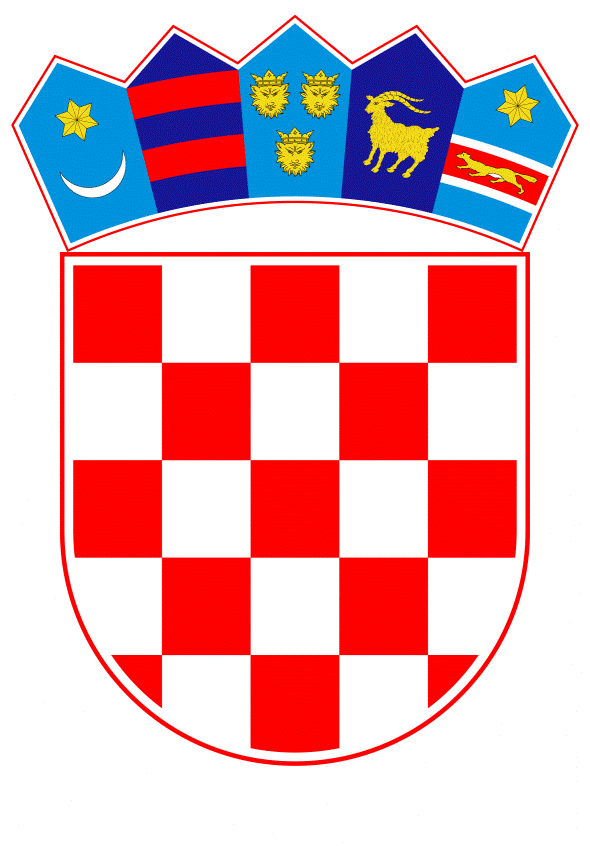 VLADA REPUBLIKE HRVATSKEZagreb, 1. kolovoza 2019.______________________________________________________________________________________________________________________________________________________________________________________________________________________________Banski dvori | Trg Sv. Marka 2  | 10000 Zagreb | tel. 01 4569 222 | vlada.gov.hrPrijedlog VLADA REPUBLIKE HRVATSKENa temelju članka 6. Zakona o prihvaćanju članstva Republike Hrvatske u Međunarodnom monetarnom fondu i drugim međunarodnim financijskim organizacijama na temelju sukcesije (Narodne novine, br. 89/92), članka II. Sporazuma o Međunarodnoj banci za obnovu i razvoj (Narodne novine – Međunarodni ugovori, br. 2/93), Vlada Republike Hrvatske je na sjednici održanoj __________ godine donijelaODLUKUO SUDJELOVANJU REPUBLIKE HRVATSKE U OPĆEM I SELEKTIVNOM POVEĆANJU KAPITALA MEĐUNARODNE BANKE ZA OBNOVU I RAZVOJI.Prihvaća se sudjelovanje Republike Hrvatske u općem i selektivnom povećanju kapitala Međunarodne banke za obnovu i razvoj (u daljnjem tekstu: IBRD) na temelju IBRD-ovih rezolucija usvojenih 1. listopada 2018. godine: Rezolucija br. 663 - Opće povećanje kapitala 2018. godine i Rezolucija br. 664 – Selektivno povećanje kapitala 2018. godine. Ukupno povećanje kapitala IBRD-a iznosi 60,1 milijardu USD. Opće povećanje kapitala IBRD-a iznosi 27,8 milijardi USD, od čega je 5,6 milijardi USD uplaćeni kapital, a ostatak od  22,2 milijarde USD je kapital na poziv. Selektivno povećanje kapitala IBRD-a iznosi 32,3 milijarde USD, od čega je 1,9 milijardi USD uplaćeni kapital, a ostatak u iznosu od 30,4 milijarde USD je kapital na poziv.	II.	U sklopu općeg povećanja kapitala IBRD-a Republika Hrvatska ima pravo upisati 281 dionicu. Ovime nastaje izravna financijska obveza u iznosu od 6.779.687,00 USD za upis uplaćenog kapitala te potencijalna financijska obveza od 27.118.748,00 USD za upis kapitala na poziv. U sklopu selektivnog povećanja kapitala IBRD-a Republika Hrvatska ima pravo upisati 189 dionica. Ovime nastaje izravna financijska obveza u iznosu od 1.368.000,90 USD za upis uplaćenog kapitala te potencijalna financijska obveza od 21.432.014,10 USD za upis kapitala na poziv. III.Rok za upis dionica iz točke II. ove Odluke je pet godina od datuma usvajanja IBRD-ovih rezolucija iz točke I. ove Odluke. Republika Hrvatska će izvršiti upis dionica u sklopu općeg i selektivnog povećanja kapitala IBRD-a u pet godišnjih rata počevši od 2019. godine. IV.Sredstva potrebna za podmirenje obveza na temelju općeg i selektivnog povećanja kapitala IBRD-a osigurana su u Državnom proračunu Republike Hrvatske za 2019. godinu i projekcijama za 2020. i 2021. godinu na poziciji Ministarstva financija, na kojoj će se planirati potrebna sredstva i za naredne dvije godine.V.Zadužuje se Ministarstvo financija da, u ime i za račun Republike Hrvatske, izvrši navedene obveze iz točke III. i točke IV. ove Odluke.VI.Ovlašćuje se potpredsjednik Vlade Republike Hrvatske i ministar financija i guverner za Republiku Hrvatsku u IBRD-u da, u odgovarajućem obliku, dostavi IBRD-u sve potrebne dokumente za sudjelovanje Republike Hrvatske u općem i selektivnom povećanju kapitala IBRD-a.VII.Ovlašćuje se ministar pravosuđa Republike Hrvatske da, prije upisa dionica u sklopu općeg i selektivnog povećanja kapitala IBRD-a, izda pravno mišljenje koje sadrži opis zakonskih uvjeta za upis i plaćanje dionica IBRD-a iz točke II. ove Odluke, s opisom načina njihova ispunjenja te primjerke svih relevantnih dokumenata za provedbu općeg i selektivnog povećanja kapitala IBRD-a.VIII.Ova Odluka stupa na snagu osmog dana od dana objave u Narodnim novinama.Klasa:Urbroj:Zagreb, _________ 2019.OBRAZLOŽENJERepublika Hrvatska postala je punopravna članica Međunarodne banke za obnovu i razvoj (eng. International Bank for Reconstruction and Development, IBRD) 25. veljače 1995. godine. U skladu sa Zakonom o prihvaćanju članstva Republike Hrvatske u Međunarodnom monetarnom fondu i drugim međunarodnim financijskim organizacijama na temelju sukcesije (NN br. 89/92), Ministarstvo financija Republike Hrvatske određeno je kao tijelo nadležno za suradnju s IBRD-om te je ovlašteno u ime Republike Hrvatske obavljati sve poslove i transakcije koje su dopuštene prema Statutu IBRD-a. Guverner IBRD-a za Hrvatsku je po funkciji ministar financija, a zamjenik guvernera je pomoćnik ministra financija nadležan za međunarodne financijske institucije. Republika Hrvatska ima ukupno 2.906 dionica IBRD-a, što čini 0,13% ukupnog broja dionica IBRD-a i 0,15% glasačke snage. Upisani kapital Republike Hrvatske iznosi 350,6 milijuna USD, od čega je uplaćeni kapital 21,7 milijuna USD, a kapital na poziv 328,8 milijuna USD. IBRD rezolucije za opće i selektivno povećanje kapitala usvojene su 1. listopada 2018. godine, te su dioničari IBRD-a pozvani da započnu postupke za upis kapitala. Povećanje kapitala predstavljeno je kao nužnost s obzirom na rastući volumen aktivnosti i visoke ambicije koje su postavljene u strateškim prioritetima Grupacije Svjetske banke do 2030. godine.Povećanje kapitala IBRD-a uključuje opće povećanje kapitala (eng. General Capital Increase - GCI) i selektivno povećanje kapitala (eng. Selective Capital Increase - SCI) u ukupnom iznosu od 60,1 milijardu USD. Od tog iznosa 7,5 milijardi odnosi se na uplaćeni kapital (GCI  5,6 milijardi USD, a SCI 1,9 milijardi USD). Ukupan kapital na poziv iznosi 52,6 milijardi USD (GCI 22,2 milijarde USD, a SCI 30,4 milijarde USD). Usvajanjem rezolucija za opće i selektivno povećanje kapitala IBRD-a Republika Hrvatska ima mogućnost upisa dodatnog kapitala IBRD-a u ukupnom iznosu od 56.698.450,00 USD putem: - uplate 8.147.687,90 USD (6.779.687,00 USD za GCI i 1.368.000,90 USD za SCI) kroz razdoblje od 5 godina - upisa potencijalne obveze u iznosu 48.550.762,10 USD u korist kapitala na poziv.Sudjelovanjem u općem i selektivnom povećanju kapitala Republika Hrvatska bi, uplatom navedenoga iznosa, održala svoj vlasnički udio u IBRD-u, koji bi se zbog primjene IBRD-ove formule za izračun udjela smanjio za 0,01% te bi iznosio 0,12%, dok bi se udio u glasačkoj snazi smanjio s 0,15% na 0,14%.  Predlagatelj:Ministarstvo financijaPredmet:Prijedlog odluke o sudjelovanju Republike Hrvatske u općem i selektivnom povećanju kapitala Međunarodne banke za obnovu i razvojPREDSJEDNIK VLADEmr. sc. Andrej Plenković